Havre de Grace Middle School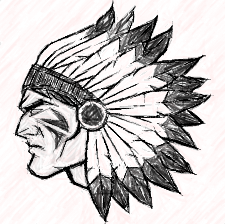 General School Supply ListOne large binder for all subjects (3 inch recommended)White wide-ruled, 3-ring notebook paper to last all yearDividers – 5 pack (total #)Pencil pouchHighlighters- 2 different colorsPencilsPens – dark blue or black ink only (No gel pens or permanent ink markers)Colored pencils Gym uniforms will cost $20.00 and can be purchased at Warrior Welcome and Open House for new students and during Physical Education classes when we return to school.2-3 Spiral notebooksPost-its (different sizes)Optional Calculators are provided for classroom use by the school.  However, should you want to purchase a calculator for home use, these are the recommended models.Grade 6  	4 Function CalculatorGrades 7-8	TI 83 or TI 84 Plus (Highly recommended for Algebra students)Optional Centimeter/ inch ruler & protractor are provided for classroom use by the school.  However, some homework assignments will require these for home use.  Optional Tissues – For all grades (optional, but strongly suggested)Some teachers may require additional materials based on the needs of their classes.